下载打印教育部学历证书电子注册备案表流程说明登录学信网（网址http://www.chsi.com.cn），如没有账号请先注册。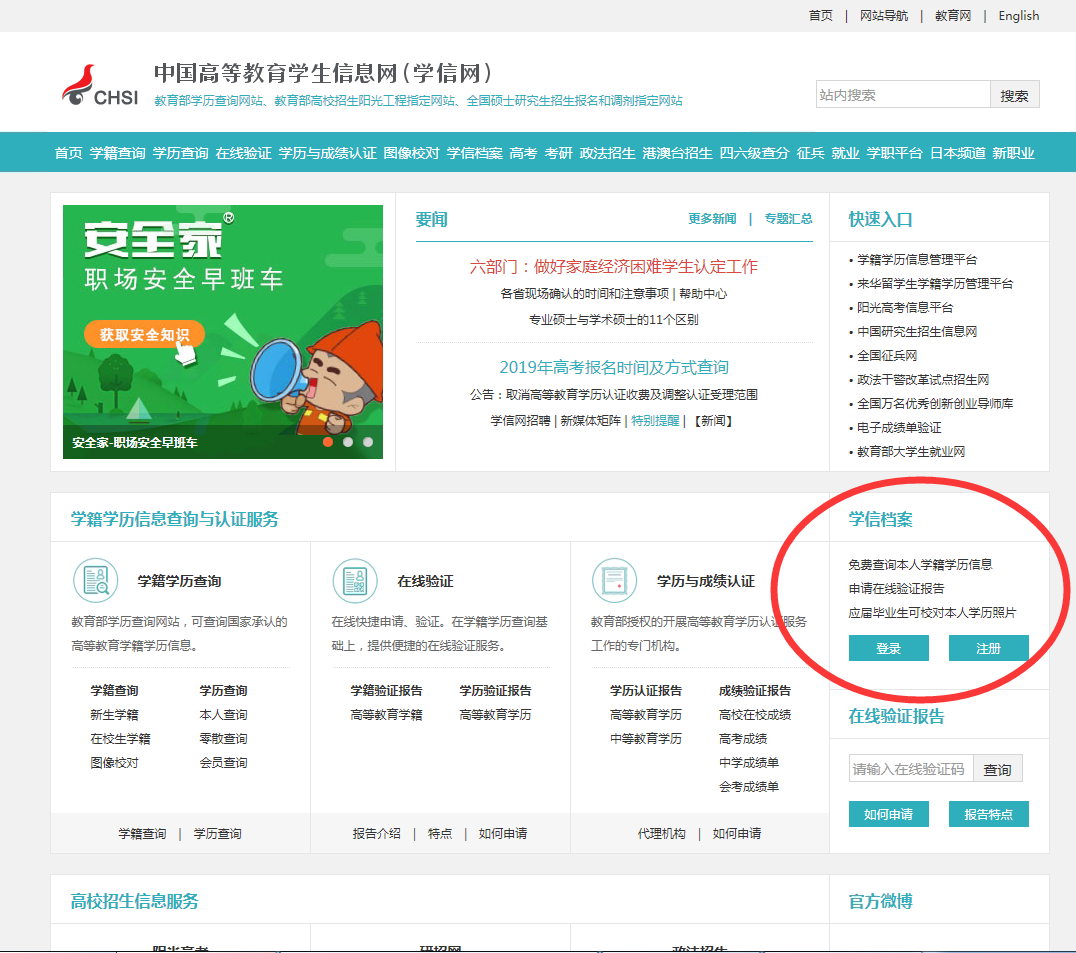 登录后，点击“在线验证报告”下的“申请”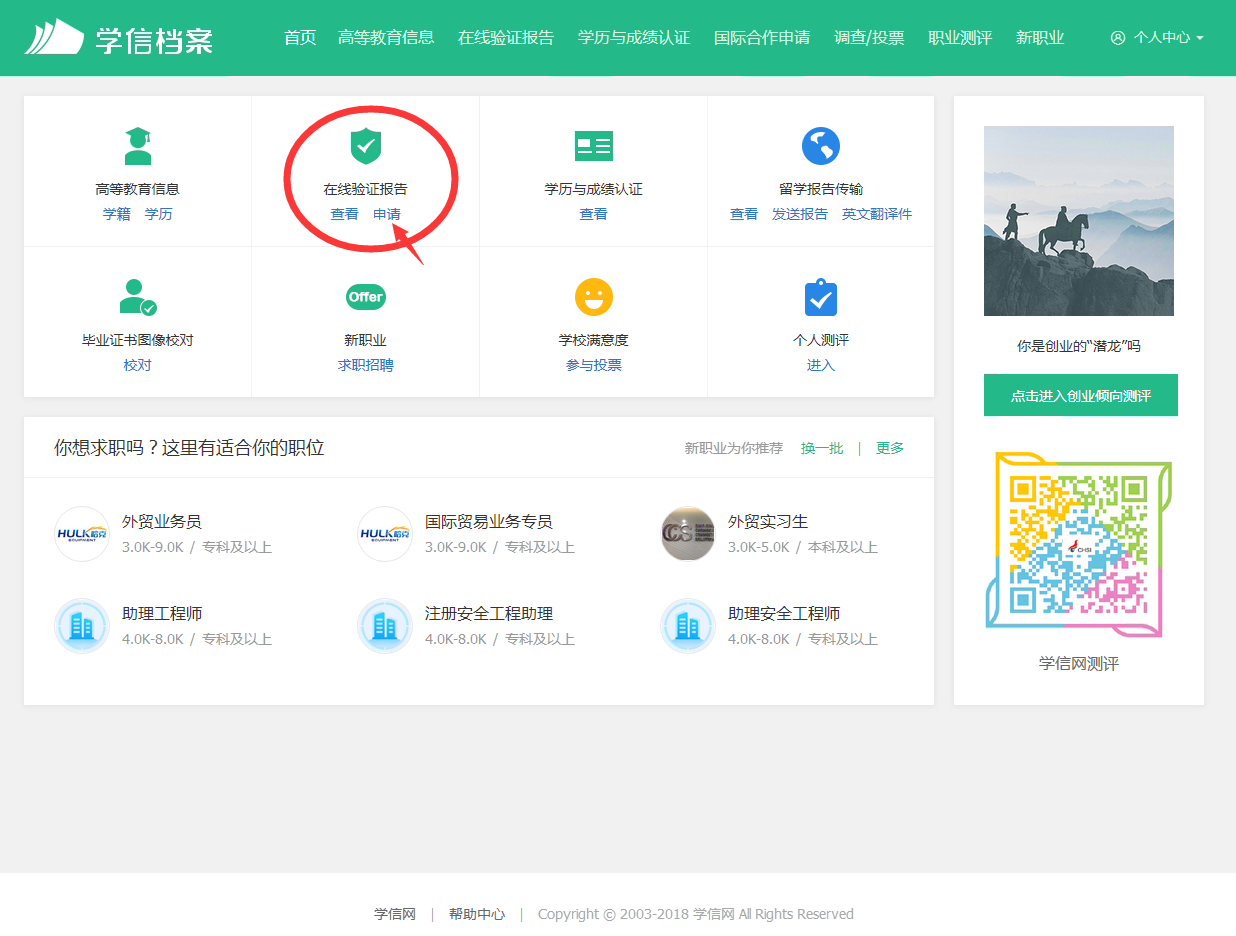 点击右边“教育部学历证书电子注册备案表”下的“查看”。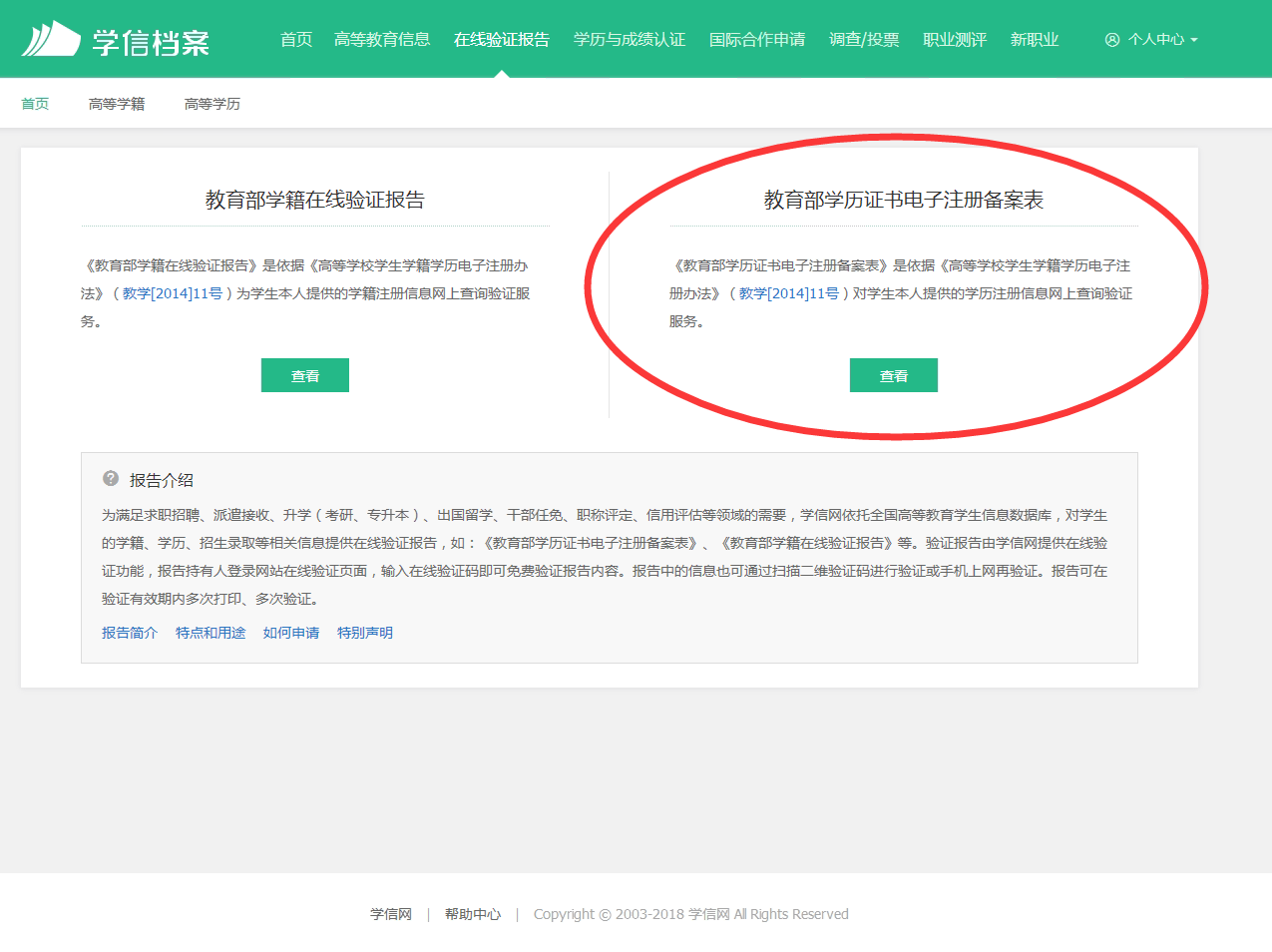 点击需要申请学历下的“申请”按钮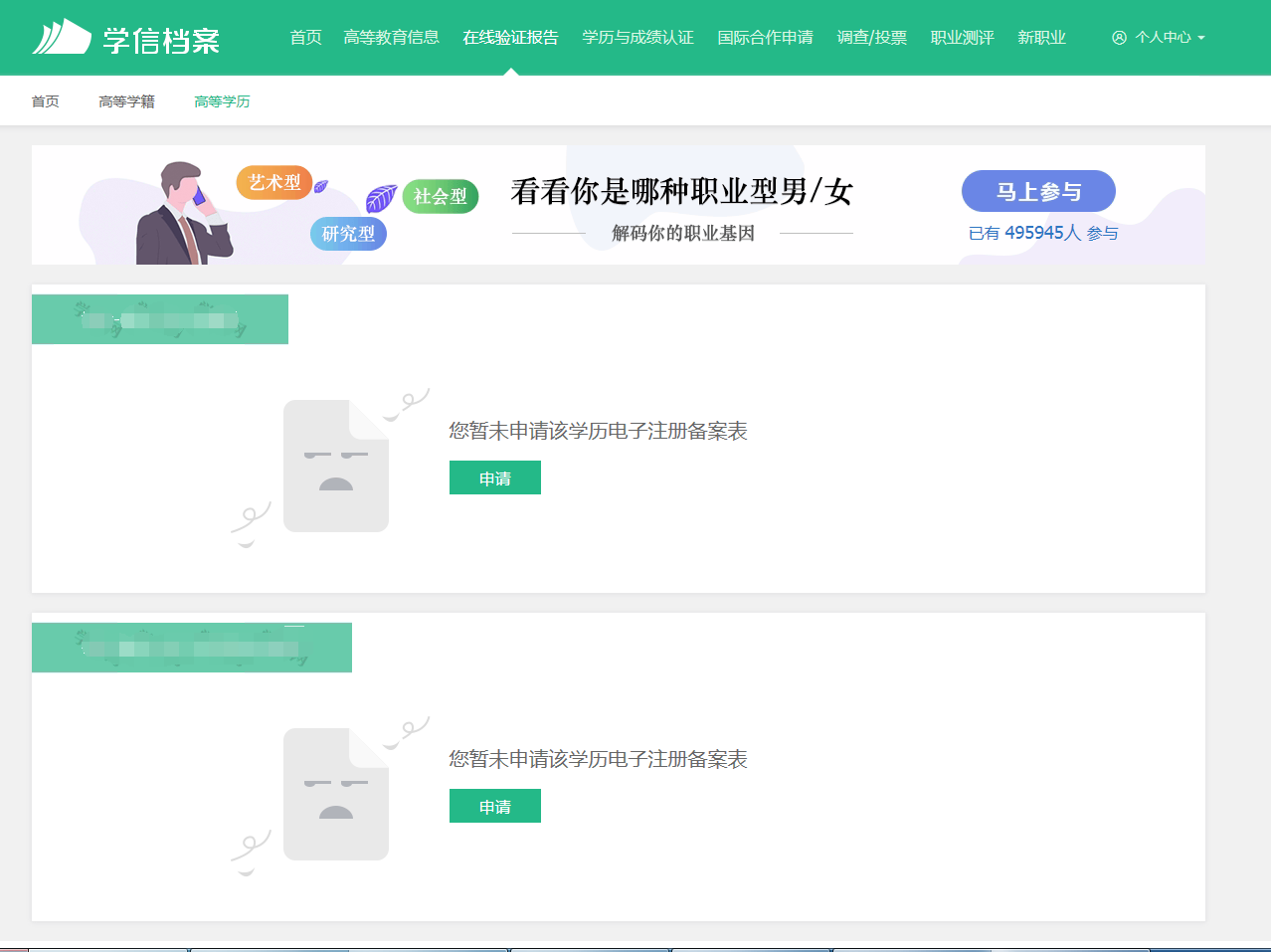 设置有效期（建议设置最大6个月），点击“申请”按钮。其中“教育部学历证书电子注册备案表”要求为最新的、至少1个月内可查，如已过期，请自行登录学信网延长验证有效期。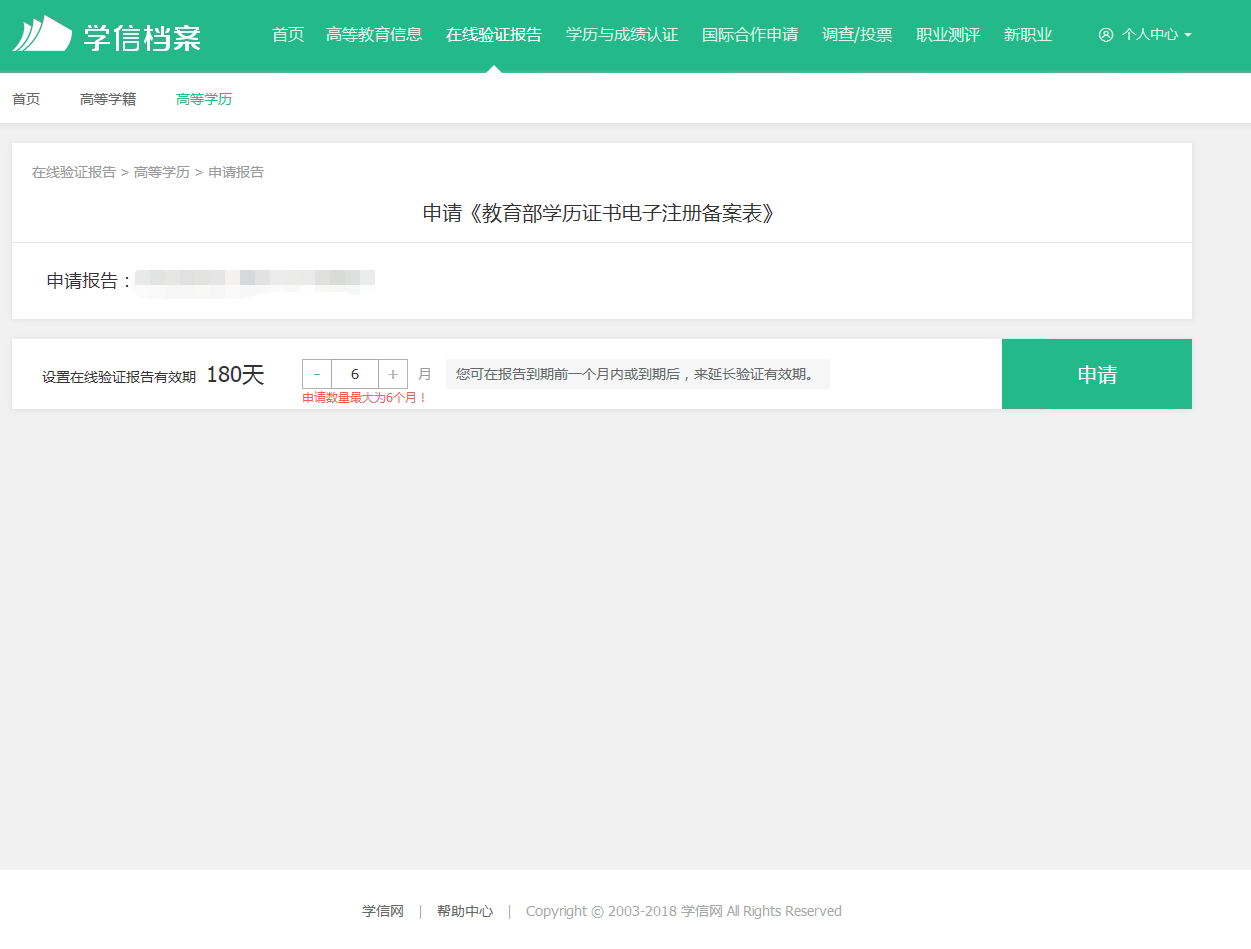 申请完成，点击“查看”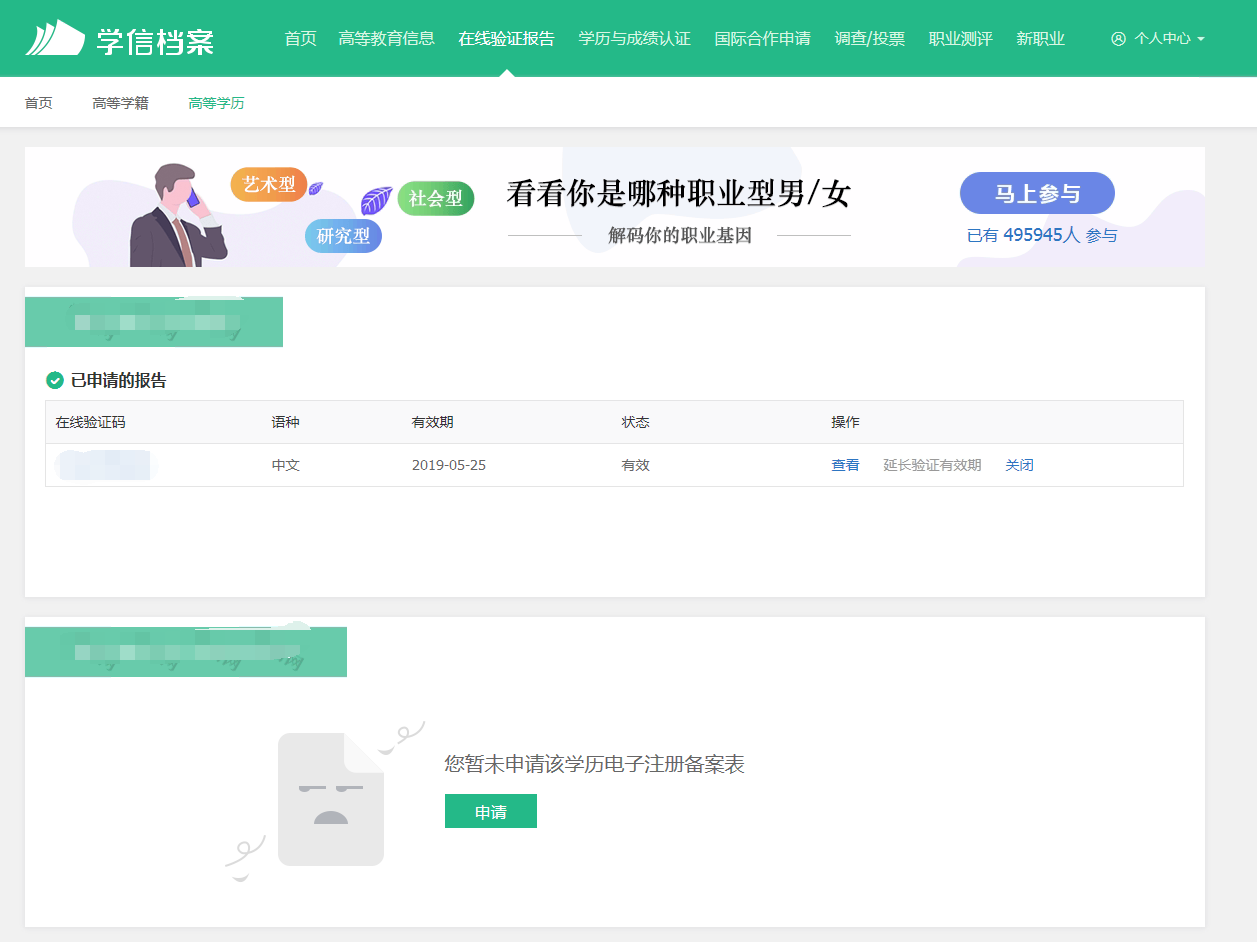 点击右上角图标即可打印或下载学历证书电子注册备案表。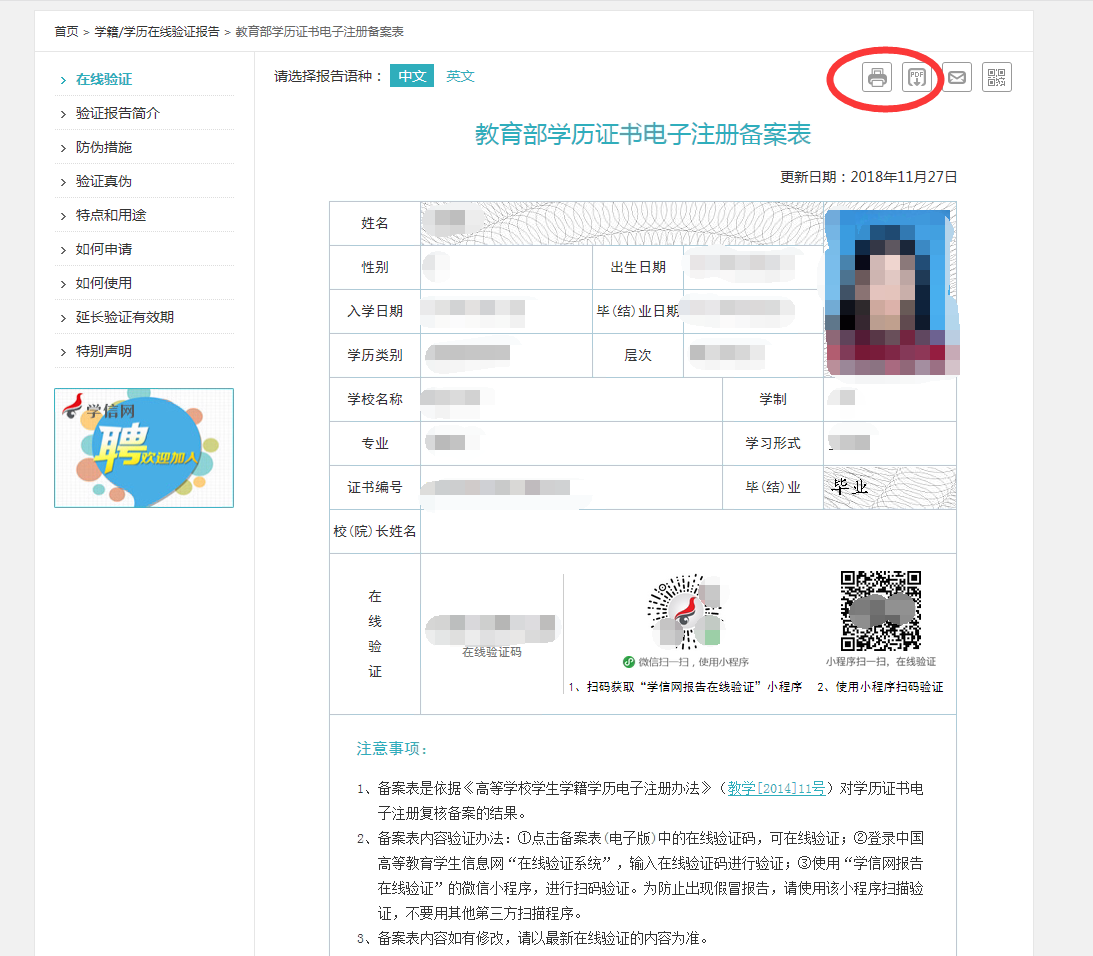 